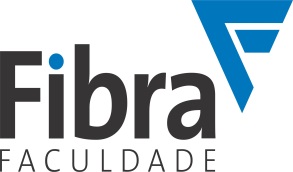 EDITAL Nº 01 DE  07 DE JANEIRO DE 2019RESULTADO FINALA Direção da Faculdade FIBRA, no uso de suas atribuições regimentais, torna público o resultado final do Processo Seletivo Docente Edital 01/2019.Anápolis, 01 de fevereiro de 2019Profa. Fabiane FriesDiretora GeralRelação dos aprovados por ordem alfabéticaRelação dos aprovados por ordem alfabética		CandidatoCursoAntônio Claudio FerreiraAdministraçãoElizabeth Vieira Porto PereiraCiências ContábeisJean Francisco Rosa RibeiroFarmáciaRicardo Carvalho SilvaFarmácia